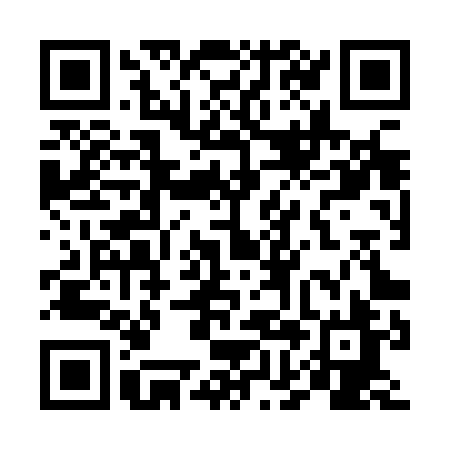 Ramadan times for Alvingham, Lincolnshire, UKMon 11 Mar 2024 - Wed 10 Apr 2024High Latitude Method: Angle Based RulePrayer Calculation Method: Islamic Society of North AmericaAsar Calculation Method: HanafiPrayer times provided by https://www.salahtimes.comDateDayFajrSuhurSunriseDhuhrAsrIftarMaghribIsha11Mon4:474:476:2312:103:595:575:577:3312Tue4:454:456:2112:094:015:595:597:3513Wed4:424:426:1812:094:036:016:017:3714Thu4:404:406:1612:094:046:036:037:3915Fri4:374:376:1312:094:066:056:057:4116Sat4:354:356:1112:084:076:076:077:4317Sun4:324:326:0912:084:096:086:087:4518Mon4:294:296:0612:084:106:106:107:4719Tue4:274:276:0412:074:126:126:127:4920Wed4:244:246:0112:074:136:146:147:5121Thu4:214:215:5912:074:146:166:167:5422Fri4:194:195:5612:074:166:186:187:5623Sat4:164:165:5412:064:176:196:197:5824Sun4:134:135:5212:064:196:216:218:0025Mon4:114:115:4912:064:206:236:238:0226Tue4:084:085:4712:054:226:256:258:0427Wed4:054:055:4412:054:236:276:278:0628Thu4:024:025:4212:054:246:296:298:0929Fri3:593:595:4012:044:266:306:308:1130Sat3:573:575:3712:044:276:326:328:1331Sun4:544:546:351:045:287:347:349:151Mon4:514:516:321:045:307:367:369:172Tue4:484:486:301:035:317:387:389:203Wed4:454:456:271:035:327:397:399:224Thu4:424:426:251:035:347:417:419:245Fri4:394:396:231:025:357:437:439:276Sat4:364:366:201:025:367:457:459:297Sun4:344:346:181:025:387:477:479:328Mon4:314:316:161:025:397:497:499:349Tue4:284:286:131:015:407:507:509:3610Wed4:254:256:111:015:427:527:529:39